Declaratieformulier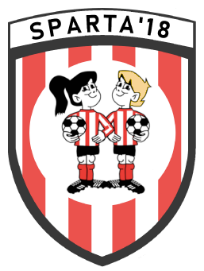 Sparta’18Naam declarant		:	IBAN Nummer		:	Tenaamstelling bankrekening:	INDIEN VAN TOEPASSINGKOPIE FACTUUR BIJVOEGENFormulier per email indienen bij penningmeester@sparta18.nlDatumOmschrijvingBedrag€ 